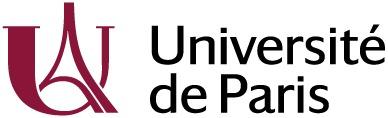 Bureau de la Vie ÉtudianteValorisation de l’Engagement Étudiant5 rue Thomas Mann	75205 Paris cedex 13✆01.57.27.55.38🖂Jean.perret@univ-paris-diderot.fr              FICHE DE MISSION ENGAGEMENT ÉTUDIANT (2019-2020)Intitulé de la mission : Organisation d’apéro débat Nom de l’association :Domaine : Ecologie / Développement durable / sensibilisationDates prévisionnelles: du  JJ/ MM/ AA  au  JJ/ MM/ AANombre d’heures de la mission  (30h minimum) : 30hFréquence :  mensuelle, 1 par moisNombre de places recherchées pour cette mission : 1 ou 2Nous encourageons les étudiants à s’engager tout au long de l’année, mais cela reste un choix. Pour cette raison, nous vous conseillons de proposer  des engagements semestriels. 30 heures de bénévolat sont requises pour la validation de l’UE libre engagement étudiant.Description de la mission :Les apéros-débat d’Eco’llectif sont des moments d’échanges entre étudiants et intervenants sur des thèmes globaux comme l’anthropocène, les négociations climatiques ou encore l’écoféminisme. Ils durent environ 1h30-2h dans un environnement chaleureux avec boissons et gateaux.Tâches spécifiques :1) choisir un thème de débat2)  faire des recherches3) trouver un intervenant4) choisir un lieu et une date5) faire de la pub sur les réseaux (affiches, post,...)6) être présent lors de l'événement pour gérer, animer et participer7) faire un suivi auprès des participantsCompétences à développer et à mettre en œuvre :-sens de l’organisation- inventivité et imagination-contact relationnel facile-savoir chercherCoordonnées du responsable de la missionCoordonnées du responsable de la missionNOM PRENOMMAIL TELEPHONE